احكام و تعاليم فردى - اجتناب از رأفت و مساهله در اجرای اوامر الهیللهحضرت بهاءالله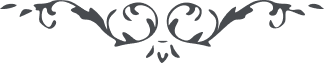 اجتناب از رأفت و مساهله در اجرای اوامر الهیحضرت بهاءالله:1 – " إيّاكم أن تأخذكم الرّأفة في دين الله اعملوا ما أُمرتم به من لدن مشفق رحيم " (كتاب اقدس – بند 45)2 – " وأمّا ما سألت في أوامر الله فاعلم بأنّ كلّما حدّد في الكتاب حقّ لا ريب فيه وعلى الكلّ فرض بأن يعملوا بما نزل من لدن منزل عليم . ومن يتركه بعد علمه به إنّ الله برئ عنه ونحن بُرءاء منه . لأنّ أثمار الشّجرة هي أوامره ولن يتجاوز عنه إلّا غافل بعيد " (سوره وفا)